Cuando se abre en la mañanaroja como sangre está;el rocío no la tocaporque se teme quemar.Abierta en el mediodíaes dura como el coral,el sol se asoma a los vidriospara verla relumbrar.Cuando en las ramas empiezanlos pájaros a cantary se desmaya la tardeen las violetas del mar,se pone blanca, con blancode una mejilla de sal;y cuando toca la nocheblanco cuerno de metaly las estrellas avanzanmientras los aires se van,en la raya de lo oscurose comienza a deshojar.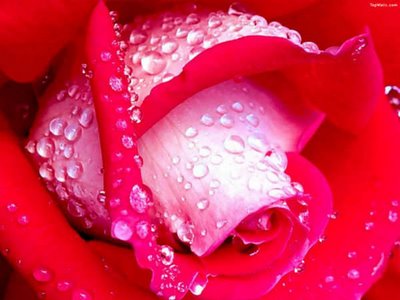 